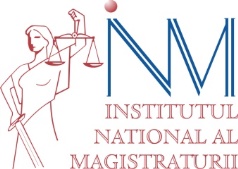 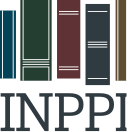 CONFERINȚA REGIONALĂ DE INSOLVENȚĂ – Incidența penalului în insolvență –PROGRAM

Locul desfășurării evenimentului: Constanța, Hotel Ibis, Sala Ovidiu (Constanța, str. Mircea cel Bătrân, nr. 39B-41, jud. Constanța). Vineri, 24 iunie 2016Sâmbătă, 25 iunie 201615.30-16.00            Înregistrarea participanților15.30-16.00            Înregistrarea participanțilorPANEL IModerator: Simona Maria Miloș – Președinte INPPI16.00-16.30Antoniu Obancia, avocatProceduri de deblocare în cazul măsurilor procesual penale dispuse asupra averii debitorului sau averii acestuia. Confluența civilului cu penalul. 16.30-17.00Carmen Sanda, practician în insolvențăProbleme nerezolvate ale regimului fiscal al insolvenței.17.00-17.30Mihaela Sărăcuț, judecător Curtea de Apel ClujDespre onorariul practicianului în insolvență.17.30-17.45              Pauză de cafea17.30-17.45              Pauză de cafeaPANEL IIModerator: Simona Maria Miloș – Președinte INPPI17.45-18.15 Andreea Deli-Diaconescu, practician în insolvență și Vasile Godâncă-Herlea, practician în insolvențăSuspendarea legală a acțiunilor în realizarea creanțelor împotriva debitorului – între rațiunea aplicării textului și posibile blocaje procedurale. 18.15-18.45 Stan Tîrnoveanu, practician în insolvențăProtecția practicianului de bună-credință – riscuri vs. recompense.09.00-09.30            Înregistrarea participanților09.00-09.30            Înregistrarea participanțilorPANEL IIIModerator: Andreea Deli Diaconescu – membru în Consiliul științific INPPI09.30-10.10Marcela Comșa, judecător dr. - detașat Ministerul JustițieiIncidența penalului în insolvență - aspecte generale.10.10-10.50Nicoleta Țăndăreanu, judecător ÎCCJ, lector INMProcedura de insolvență a persoanei fizice pe bază de plan de rambursare a datoriilor.10.50-11.30Diana Ungureanu, judecător Curtea de Apel Pitești, lector INMAspecte de drept procesual penal cu relevanță în procedura insolvenței. Controverse și posibile soluții.11.30-11.45              Pauză de cafea11.30-11.45              Pauză de cafeaPANEL IVModerator: Andreea Deli Diaconescu – membru în Consiliul științific INPPI11.45-12.25 Valentina Burdescu, Director Buletinul procedurilor de insolvență Dizolvarea judiciară și lichidarea societăților conform art. 237 din Legea nr.31/1990 privind societățile, republicată, cu modificările și completările ulterioare. 12.25-13.00 Flavius Moțu, președintele Tribunalului Specializat ClujAplicarea în timp a dispozițiilor art. 117 și art. 169 din Legea nr. 85/2014.13.30-14.30              Prânz - restaurant din incinta hotelului 13.30-14.30              Prânz - restaurant din incinta hotelului 